 		        Ice Blast Tournament, St. Louis, 1.18-20, 2020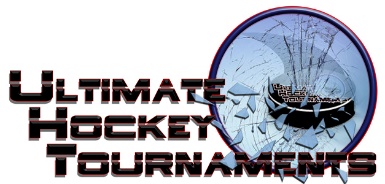 U9 ATournament FormatThere are 2 Divisions, Red and White. Each team plays 3 preliminary round games. At that conclusion, 1st and 2nd place teams in the Red Division will play for the Red Championship and 1st and 2nd place teams in the White Division will play for the White Championship. The 3rd place teams in the each Division will play in a consolation gameStandings		Game Results	TeamPoints Gm1Points Gm2Points Gm3Total Points         TiebreakersRed Div.- Chicago Jr. Bruins2226Red Div.- Darien Phantoms 3 (bencik)0011Red Div.- AIC 10213    White Div.- Darien Phantoms 4 (marth)0000    White Div.- Pekin Flyers2204      White Div.-  AIC 22024Sat  1:15PmAffton RinkAffton RinkPekinPekinPekin66vs.vs.Phantoms 3Phantoms 3555Sat  4:30PmAll American RinkAll American RinkBruinsBruinsBruins66vs.vs.AIC 1AIC 1111Sat  5:45PmAll American RinkAll American RinkPhantoms 4Phantoms 4Phantoms 400vs.vs.AIC 2AIC 2555Sun  8:00AmCentene Ice Rink-USACentene Ice Rink-USAAIC 1AIC 1AIC 155vs.vs.Phantoms 4Phantoms 4000Sun10:20AmCentene Ice Rink-USACentene Ice Rink-USAAIC 2AIC 2AIC 211vs.vs.PekinPekin666Sun11:30AmCentene Ice Rink-USACentene Ice Rink-USAPhantoms 3Phantoms 3Phantoms 322vs.vs.BruinsBruins777Mon  7:45 AmSt. Peters Rec Plex-ASt. Peters Rec Plex-AAIC 1AIC 1AIC 144vs.vs.Phantoms 3Phantoms 3444Mon  7:30AmSt. Peters Rec Plex-BSt. Peters Rec Plex-BAIC 2AIC 2AIC 277vs.vs.Phantoms 4Phantoms 4222Mon  9:00AmSt. Peters Rec Plex-ASt. Peters Rec Plex-ABruinsBruinsBruins66vs.vs.PekinPekin333 HOME TEAM HOME TEAM HOME TEAM HOME TEAM            AWAY TEAM            AWAY TEAMMon             11:45AmSt. Peters Rec Plex-B3rd Place Red- 3rd Place Red- Phantoms 3            0-0 TiePhantoms 3            0-0 TiePhantoms 3            0-0 TiePhantoms 3            0-0 TiePhantoms 3            0-0 Tie3rd Place White- 3rd Place White-  Phantoms 4                                       Consolation Phantoms 4                                       ConsolationMon   1:15 PmSt. Peters Rec Plex-A1st Place White- 1st Place White- Pekin                       7-1Pekin                       7-1Pekin                       7-1Pekin                       7-1Pekin                       7-12nd Place White- 2nd Place White- AIC 2                                     White Championship               AIC 2                                     White Championship               Mon   2:30PmSt. Peters Rec Plex-A1st Place Red- 1st Place Red- Bruins                     9-2Bruins                     9-2Bruins                     9-2Bruins                     9-2Bruins                     9-22nd Place Red-2nd Place Red-AIC 1                                         Red ChampionshipAIC 1                                         Red Championship